ΑΝΑΚΟΙΝΩΣΗ ΑΣΦΑΛΙΣΗΣ ΟΧΗΜΑΤΩΝ    Ο Δήμος Αργιθέας καλεί τους ενδιαφερόμενους να προσκομίσουν, έγγραφες σφραγισμένες προσφορές για την ασφάλιση των υπηρεσιακών του οχημάτων και μηχανημάτων.    Οι ενδιαφερόμενοι θα πρέπει να καταθέσουν οι ίδιοι ή να αποστείλουν ταχυδρομικώς την οικονομική τους προσφορά μέχρι τις 12/09/2022 στον Δήμο Αργιθέας, Ανθηρό, Τ.Κ. 43060, τηλ. 2445350402 Αντιδήμαρχος υπεύθυνος τμ. προμηθειών   Καραγεώργος  Αθανάσιος (κιν. 6977485701).  Το έντυπο της προσφοράς που θα κατατεθεί θα πρέπει να είναι το πρότυπο έντυπο οικονομικής προσφοράς του Δήμου Αργιθέας με βάση τα οχήματα που αναφέρονται και ακολουθεί παρακάτω.   Κριτήριο κατακύρωσης είναι η χαμηλότερη τιμή με βάση την ασφάλιση όλων των οχημάτων για σωματικές βλάβες, υλικές ζημιές (αστική ευθύνη), νομική προστασία, υλικές ζημιές από ανασφάλιστο όχημα και επιπλέον για τα μηχανήματα του Δήμου, αστική ευθύνη κατά την λειτουργία τους ως εργαλείο.Στα οχήματα 1,2, 4 20 & 21 στην προσφορά να περιλαμβάνονται και οι καλύψεις πλήρης οδικής βοήθειας και θραύση κρυστάλλων.Στα οχήματα 3, 5, στην προσφορά να περιλαμβάνεται   και η κάλυψη της θραύσης κρυστάλλων Στην προσφορά των παραπάνω οχημάτων να περιλαμβάνεται   η φροντίδα ατυχήματος και το προσωπικό ατύχημα.Ο χρόνος ασφάλισης ισχύει από την υπογραφή της σύμβασης και για ένα έτος.Η διαδικασία που θα ακολουθήσει για την παραπάνω υπηρεσία, είναι αυτή της απευθείας ανάθεσης από τον Δήμαρχο, ύστερα από έγγραφη κατάθεση έγγραφων προσφορών σε κλειστό φάκελο.Θα γίνουν δεκτοί όσοι υποβάλουν προσφορά για όλες τις υπηρεσίες και για το σύνολο του στόλου οχημάτων.Κριτήριο κατακύρωσης θα είναι η χαμηλότερη τιμή προσφοράς.Η ασφαλιστική εταιρεία που θα επιλεγεί θα πρέπει να διαθέτει πιστοποιητικό φερεγγυότητας.Η παρούσα πρόσκληση θα αναρτηθεί στον πίνακα ανακοινώσεων και στην επίσημη ιστοσελίδα του Δήμου μας από σήμερα έως και την ημέρα της διαδικασίας 12/09/2022.Ο ΔήμαρχοςΑνδρέας Στεργίου 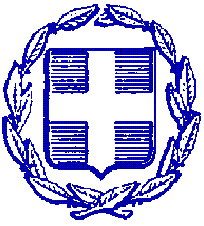 ΕΛΛΗΝΙΚΗ ΔΗΜΟΚΡΑΤΙΑ  ΠΕΡΙΦΕΡΕΙΑ ΘΕΣΣΑΛΙΑΣΝΟΜΟΣ ΚΑΡΔΙΤΣΑΣΔΗΜΟΣ ΑΡΓΙΘΕΑΣΓΡΑΦΕΙΟ  ΔΗΜΑΡΧΟΥΤαχυδρομική Δ/νση: Ανθηρό ΑργιθέαςΤ. Κ : 430 60Πληροφορίες: Ν. Σακκάς  Τηλέφωνο:  2445350404FAX: 2445350419Email :  sakkasnik@0597.syzefxis.gov.grΑΝΘΗΡΟ      08/09/2022ΑΡΙΘΜ. ΠΡΩΤ.  2842Α/ΑΑΡΙΘΜΟΣ ΚΥΚΛΟΦΟΡΙΑΣΙΠΠΟΙΚΑΤΗΓΟΡΙΑ ΟΧΗΜΑΤΟΣΧΡΗΣΗΧΡΗΣΗΕΝΑΡΞΗΛΗΞΗΠΟΣΟ1ΚΗΙ 229116ΜΙΝΙ ΜΠΑΣΕΙΧΕΙΧ16-9-202216-9-20232ΚΗΙ 409616ΜΙΝΙ ΜΠΑΣΕΙΧΕΙΧ16-9-202216-9-20233ΚΗΙ 226319ΛΕΩΦΟΡΕΙΟΛΕΩΦΛΕΩΦ16-9-202216-9-20234ΚΗΗ 662811ΕΠΙΒΑΤΙΚΟΕ.Ι.Χ.Ε.Ι.Χ.10-10-202210-10-20235ΚΗΗ 662917ΛΕΩΦΟΡΕΙΟΛΕΩΦΛΕΩΦ10-10-202210-10-20236ΚΗΥ 189117ΗΜ 4Χ4ΦΙΧΦΙΧ16-9-202216-9-20237ΚΗΥ 187517ΗΜ 4Χ4ΦΙΧΦΙΧ16-9-202216-9-20238ΚΗΥ 189917ΗΜ4Χ44Χ416-9-202216-9-20239ΚΗΙ 410535ΑΠΟΡΡΙΜΜΦΙΧΑΠΦΙΧΑΠ10-10-202210-10-202310ΚΗΙ 410918ΑΠΟΡΡΙΜΜΦΙΧΑΠΦΙΧΑΠ10-10-202210-10-202311ΜΕ 48915140ΓΚΡΕΙΝΤΕΡΕΙΔΙΚΟΥ ΤΥΠΟΥΕΙΔΙΚΟΥ ΤΥΠΟΥ16-9-202216-9-202312ΜΕ 101843207ΦΟΡΤΩΤΗΣΕΙΔΙΚΟΥ ΤΥΠΟΥΕΙΔΙΚΟΥ ΤΥΠΟΥ16-9-202216-9-202313ΜΕ 8693797ΦΟΡΤΩΤΗΣΕΙΔΙΚΟΥ ΤΥΠΟΥΕΙΔΙΚΟΥ ΤΥΠΟΥ16-9-202216-9-202314ΜΕ 4889497ΦΟΡΤΩΤΗΣΕΙΔΙΚΟΥ ΤΥΠΟΥΕΙΔΙΚΟΥ ΤΥΠΟΥ16-9-202216-9-202315ΜΕ 4891697ΦΟΡΤΩΤΗΣΕΙΔΙΚΟΥ ΤΥΠΟΥΕΙΔΙΚΟΥ ΤΥΠΟΥ16-9-202216-9-202316ΜΕ 98087196ΓΚΡΕΙΝΤΕΡΕΙΔΙΚΟΥ ΤΥΠΟΥΕΙΔΙΚΟΥ ΤΥΠΟΥ16-9-202216-9-202317ΜΕ 86940100ΠΟΛΥΜΗΧΑΝΗΜΑΕΙΔΙΚΟΥ ΤΥΠΟΥΕΙΔΙΚΟΥ ΤΥΠΟΥ16-9-202216-9-202318ΚΗΗ 663317ΗΜ 4Χ4ΦΙΧΦΙΧ15-9-202215-9-202319ΜΕ 140168110ΕΚΣΚΑΦΕΑΣ ΦΟΡΤΩΤΗΣ JCBΕΙΔΙΚΟΥ ΤΥΠΟΥΕΙΔΙΚΟΥ ΤΥΠΟΥ24-9-202224-9-202320ΚΗΗ 664313OPEL ZAFIRA-AEΙΧEΙΧ09-10-202209-10-202321ΚΗΗ 66419JIMNYΙΔΙΩΤΙΚΗΙΔΙΩΤΙΚΗ23-09-202223-09-202322ΑΣΤΙΚΗ ΕΥΘΥΝΗ ΩΣ ΕΡΓΑΛΕΙΟΑΣΤΙΚΗ ΕΥΘΥΝΗ ΩΣ ΕΡΓΑΛΕΙΟΑΣΤΙΚΗ ΕΥΘΥΝΗ ΩΣ ΕΡΓΑΛΕΙΟΑΣΤΙΚΗ ΕΥΘΥΝΗ ΩΣ ΕΡΓΑΛΕΙΟ16-9-202216-9-2023